Thông tin chi tiết kế hoạch lựa chọn nhà thầuTop of FormBottom of Form[Số gói thầu : 1 ]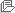 Trang chủXây dựng và phát triển bởi Bộ Kế hoạch và Đầu tưSố KHLCNT 20190950377 - 00 Loại thông báo Thông báo thực Hình thức thông báo  Đăng lần đầu Tên KHLCNT Mua sắm vật tư Bên mời thầu Nhà máy In tiền Quốc giaTên chủ đầu tư Nhà máy In tiền Quốc gia Phân loại Hoạt động chi thường xuyên Phạm vi điểu chỉnh Trong phạm vi điều chỉnh của luật đấu thầu Ngày phê duyệt 13/09/2019 Số hiệu QĐ phê duyệt KHLCNT Quyết định phê duyệt Kế hoạch lựa chọn nhà thầu số 521/QĐ-NMI/HĐTV ngày 1/9/2019 của Chủ tịch Hội đồng thành viên Nhà máy In tiền Quốc gia Giá dự toán  15.956.290.685 VND Ngày đăng tải 20/09/2019 STTLĩnh vực LCNTTên gói thầuGiá gói thầu (VND)Chi tiết nguồn vốnHình thức LCNTPhương thức LCNTThời gian bắt đầu tổ chức LCNTLoại hợp đồngThời gian thực hiện hợp đồng1Hàng hóa VTC20-01 Cung cấp giấy in bảo an mã hiệu B9315.956.290.685Vốn sản xuất kinh doanh Nhà máy In tiền Quốc giaMua sắm trực tiếp, quốc tế, không sơ tuyển, không qua mạng Một giai đoạn một túi hồ sơTháng 9 Năm 2019Trọn gói240 Ngày